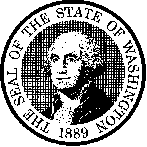 STATE OF DEPARTMENT OF SOCIAL AND HEALTH SERVICESDate:       STATE OF DEPARTMENT OF SOCIAL AND HEALTH SERVICESDate:       Client Number:	     	Case Worker: 	     	Language: 	     	Program: 	     	We don’t have a current signed Interim Assistance Reimbursement Authorization (IARA) in our records. This authorization allows the State of Washington to be paid back for the cash assistance you received if you are approved for SSI.  You must sign an Interim Assistance Reimbursement Authorization (IARA) if you applied for SSI or were approved for ABD cash per Washington Administrative Code (WAC) 388-449-0200 and 388-449-0210.If you don’t sign and return the enclosed Assistance Reimbursement Authorization (IARA) by      	, your cash assistance may stop.Please call me if you have any questions.Comments: We don’t have a current signed Interim Assistance Reimbursement Authorization (IARA) in our records. This authorization allows the State of Washington to be paid back for the cash assistance you received if you are approved for SSI.  You must sign an Interim Assistance Reimbursement Authorization (IARA) if you applied for SSI or were approved for ABD cash per Washington Administrative Code (WAC) 388-449-0200 and 388-449-0210.If you don’t sign and return the enclosed Assistance Reimbursement Authorization (IARA) by      	, your cash assistance may stop.Please call me if you have any questions.Comments:      		Telephone Number:       	
SSI FACILITATOR     		Telephone Number:       	
SSI FACILITATOR